________________________________________________________Ogólnopolska konferencja naukowaNowe ruchy społeczne11-12 maja 2016Wydział Politologii Uniwersytetu Marii Curie-Skłodowskiej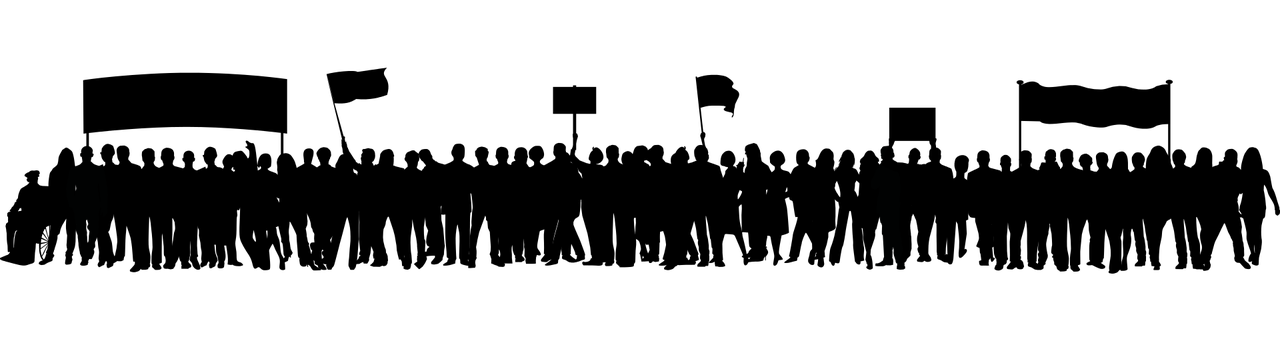 Komitet honorowy konferencjiprof. dr hab. Roman Bäcker (Uniwersytet Mikołaja Kopernika w Toruniu), dr hab. Anna Citkowska-Kimla, prof. UJ (Uniwersytet Jagielloński), dr hab. Piotr Kimla, prof. UJ (Uniwersytet Jagielloński), dr hab. Krzysztof Łabędź, prof. nadzw. (Akademia Ignatianum w Krakowie), dr hab. Jarosław Macała, prof. UZ (Uniwersytet Zielonogórski), dr hab. Ryszard Michalak, prof. UZ (Uniwersytet Zielonogórski), dr hab. Małgorzata Myśliwiec (Uniwersytet Śląski), dr hab. Adam Pomieciński, prof. UAM (Uniwersytet im. Adama Mickiewicza w Poznaniu), prof. dr hab. Jan Ryszard Sielezin (Uniwersytet Wrocławski)Kierownik konferencjiprof. dr hab. Maria Marczewska-RytkoSekretarze konferencjidr Dorota Maj   dr Marcin PomarańskiProgram konferencji11.05.2016 (środa)1200-1500 – rejestracja uczestników konferencji (hall główny Wydziału Politologii UMCS)1500 – pamiątkowe zdjęcie uczestników konferencji1520 – uroczyste otwarcie konferencji i obrady plenarne (Aula im. I. Daszyńskiego, Wydział Politologii UMCS)prof. dr hab. Maria Marczewska-Rytko (Uniwersytet Marii Curie-Skłodowskiej w Lublinie), Kategoria nowych ruchów społecznych w warunkach globalizacji: oczekiwania i wyzwaniadr hab. Jarosław Macała, prof. UZ (Uniwersytet Zielonogórski), PEGIDA jako ruch protestuprof. dr hab. Jan Ryszard Sielezin (Uniwersytet Wrocławski), Ewolucja NSZZ „Solidarność” w latach 1980-1981 jako ruchu społecznego quasi politycznego: etapy, okresy, znamiona1730-1830  - obrady plenarne dr hab. Ryszard Michalak, prof. UZ (Uniwersytet Zielonogórski), Ruch antyislamski w państwach nordyckichdr hab. Małgorzata Myśliwiec (Uniwersytet Śląski), Nowe partie polityczne w Hiszpanii po 2008 rokudr hab. Krzysztof Łabędź, prof. nadzw. (Akademia Ignatianum w Krakowie), Nowe ruchy społeczne w przestrzeni miejskiej (na przykładzie Krakowa)1840-1955 – obrady w panelachPatronat medialny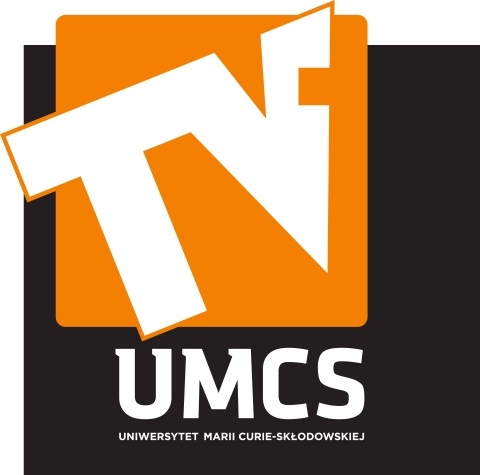 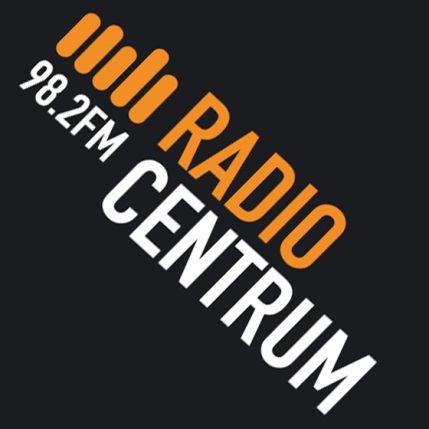 